МУНИЦИПАЛЬНОЕ БЮДЖЕТНОЕ ДОШКОЛЬНОЕ ОБРАЗОВАТЕЛЬНОЕ УЧРЕЖДЕНИЕ «ДЕТСКИЙ САД №25 «ТУЛЛУКЧААН» МУНИЦИПАЛЬНЫЙ РАЙОН «ХАНГАЛАССКИЙ УЛУС»РЕСПУБЛИКА САХА (ЯКУТИЯ)Методическое пособие «Аптаах холбука»(Волшебный чемоданчик)Авторы: Спиридонова Юрияна ЕгоровнаЛеонтьева Екатерина НиколаевнаПояснительная запискаРазвитие связной речи ребенка является важнейшим условием его полноценного речевого и общего психического развития, поскольку язык и речь выполняют психическую функцию в развитии мышления и речевого общения. Овладение родным языком является одним из важных приобретений ребенка в дошкольном детстве. Именно в дошкольном детстве ребенок особенно чувствителен к усвоению речи. Благодаря родному языку ребенок входит в наш мир, получает широкие возможности общения с другими людьми. Речь помогает понять друг друга, формирует взгляды и убеждения, а также играет огромную роль в познании мира, в котором мы живем.В современном мире чтение сказок заменяют просмотром мультфильмов сомнительного содержания, забывая о том, что сказки – историческое, литературное наследие, имеющее воспитательное значение. Поэтому мы собрали методическое пособие, используя фольклорный жанр: народные сказки, пословицы и олонхо.  Сегодня современную эпоху по праву называют эпохой этнического возрождения. Без знания своих корней, традиций своего народа, нельзя воспитать полноценного человека. Так знакомство с традициями якутского и других народов помогает воспитывать любовь к истории, культуре своего народа, помогает сохранить прошлое. Поэтому познание детьми народной культуры, народного творчества, через дидактические игры положительно влияет на эстетическое развитие детей, раскрывает творческие способности каждого ребенка, формирует общую духовную культуру.Цель: развитие речи детей посредством народных сказок, пословиц и олонхо.Задачи:1.формировать положительные нравственные качества: доброту, отзывчивость, желание помочь; самостоятельность, инициативность, ответственность; 2. создавать атмосферу эмоционального комфорта, повысить настрой детей;3. развивать умение вступать в диалог, выразительности речи, способствовать речевому общению детей;4. развивать воображение, внимание, мышление, память, мелкую моторику;5. развивать коммуникативные навыки, самостоятельность, доброжелательное отношение к сверстникам;6. развивать умение свободно общаться с детьми и со взрослыми;7. воспитывать любознательность, познавательную активность;8. воспитывать интерес к творчеству, усидчивость, взаимопомощь.Методы и приемы: практические; игры; наглядные; словесные: беседы, художественное слово; игры-драматизации; проблемно-поисковые вопросы; сюрпризный момент.Содержание методического пособия «Аптаах холбука»«Сахаайаны таҥыннар»Анала: 5-7 саастаах оҕолор. Сыала:1. Ситимнээх саҥаны сайыннарыы.2. Саха төрүт таҥаһын билиһиннэрии.3. Саха таҥаһын уратытын көрдөрүү.4. Дьыл кэминэн таҥас уларыйыытын билэллэрин ситиһии.Оонньуу барыла:Остуолга фетр куукула сытар, аттыгар таҥастара сыталлар. Оҕо таҥас аатын этэн туран кэтэрдэр. « Олонхо геройдара».Анала: 6-7 саастаах оҕолор.Сыала: оҕолор олоҥхо геройдарын ааттарын, аналларын, дьүһүннэрин хоһуйалларын, истэн-көрөн чопчу билэллэрин ситиһии, тыл саппааһын байытыы.Тыл саппааьын байытыы: Аар тойон аҕа, Күн күбэй ийэ ,Сорук боллур уол, Айыы Бухатыыра, Удаҕан, Кыталык Куо, Абааһы аймаҕа.Оонньуу көрүҥнэрэ:« Ханнык дойду олохтооҕой?»-оҕолор олонхо геройдарын биир - биир ааттыыллар уонна ханнык дойду олохтоо5о буоларын этэллэр.«Тургэнник ааттаа»- о5олор геройдары ааттыы-ааттыы хомуйаллар.« Геройдар тас көрүҥнэрин хоһуйуу»- оҕолор биирдии геройу талан ылан тас көрүҥнэрин хоһуйаллар .« Ханнык геройу хоһуйдум таай»- таайтарар оҕо биир геройу олоҥхо тылынан хоһуйар. Оҕолор таайаллар уонна геройу булан ууран иһэллэр.“Ханнык  кыыл оҕотой?” Сыала: Дьиэ уонна дьиикэй кыыллары хатылааһын, дорҕоону таба саҥарарга дьарыктааһын.Туттуллар матырыйааллар: Кыыл ойуулаах хартыыналар, флистан оҥоһуллубут кыыл моһуоннаах бэргэһэлэр.Анала: 3-5 саастаах о5олор.– кыра оҕо доҕотторун кытта алтыһан оонньуурун  сайыннарыы– саҥарар дьоҕурун сайыннарыы– тыл саппааһын байытыы– сорудаҕы истии, үтүгүннэрииБыһаарыыта:Бастакы оонньуута:Иитээччи кыыл ойуулаах хартыыналары көрдөрөр : Бу ынах. Ынах “муу”диир.  Бу ыт. Ыт “ ам-ам” диир. Бу куоска. Куоска “мяу” диир. Бу бөрө. Бөрө “уу” диир. Бу эһэ. Эһэ “ бөө” диир “- оҕолор дорҕоону үтүктэн саҥараллар.Кыыл хамсаныытын үтүктэн, үҥкүүлээн көрдөрүү.Иккис оонньуута:  Иитээччи оҕолорго кыыл моһуоннаах бэргэһэлэри кэтэрдэр уонна ыйытар: “Эн ханнык кыыл оҕотоҕунуй?” . Оҕо кыыл саҥатын үтүктэн саҥарар.Тыл сайдыытыгар хамсаныылаах оонньуу« Сиэркилэ »Анала: 4–7  о5олорСыала: Толкуйдуур дьоҕурдарын, болҕомтолорун, тылларын сайыннарыы.Бастакы оонньуу:Сыала-соруга: бииргэ оонньуурга интэриэһи тардыы, эйэлээх буолууну и итии.Быһаарыыта:Оҕолор төгүрүччү тураллар, иитээччи ортоку турар,  хамсанан көрдөрөр. Оҕолор үтүктэллэр, тугу көрдөрөрүн таайыахтаахтар. Баҕалаах оҕо эмиэ ортоку киирэн хамсанан көрдөрөр.Иккис оонньуу:Сыала-соруга: дорҕоону истэр үөрүйэҕи ,  саҥарар саҥаны сайыннарыы.Быһаарыыта:Иитээччи хоһоону ааҕар, араастаан хамсанан көрдөрөр, ханнык дорҕоон элбэхтик иһиллэрин ыйытар уонна үтүгүннэрэр.А                                              Б                                              ВАтаах Аанчык                       Биэккэ уол үрэххэ                 Вова уол көрөрАйаҕын муҥунан                  Балыктыы олорбут                Видео куруукАйаарар айманар                  Балыга мэлигир                     Вася уол этэр:                                               Арааһы көрдөһөн                 Баҕата толору                        “Волейбол ордук”                      Д                                            Дь                                           И                                                                     Дулҕалаах күөлгэ               Дьэдьэн дьэ буспут,               Ийэбит туостанДоҕорум дурдалаах,           Дьэргэйэ кытарбыт,               Иһити тигэр,Доргуйан эстэр                   Дьэбдьиэй кыыспыт               Имигэс талахтанДоруоп диэн саалаах.         Дьэдьэннии барбыт.              Иилээн кэбиһэрО                                           С                                              ТОхоноос уолчаан                 Сааҕынас сахсырҕа               Тамаара туоһунанОт охсон сылайбыт,            Саахары таптыыр,                 Томторук тикпитОмурҕан буолан                  Сытыйбыт аска                       Торбоһо ойуолаанОтууга тахсыбыт                 Сымыыттаан үөскүүр            Түһэрэн кэбиспитОҕо сааһынан , улааттагын аайы, дорҕоонноох хоһооннору эбэн иһиллэр. Үһүс оонньуу:Сыала-соруга: тыл саппааһын байытыы ,айар дьоҕурун сайыннарыы.Быһаарыыта:Оҕолор   хоһоон  айан холоноллор.  Хамсанан көрдөрөллөр, таайтараллар. Этиллибит дорҕооҥҥо  төрөппүттэрин кытта айбыт хоһооннорун иһитиннэриэхтэрин, таайтарыахтарын, көрдөрүөхтэрин сөп.«Ханнык остуоруйаный?» Анала: 4-6 саастаах оҕолоргоСыала: остуоруйаны билиитэ, өйдүүрэ, тылы сайыннары.Туттар тэрил: Остуоруйа ойуута, кыра гына кырыллыбыт ойуулар.«Аптаах кубиктар»Анала: 5-7 саастаах оҕолоргоСыала: остуоруйаны, олоҥхону билиитэ, тылы сайыннарыы, тыл саппааһын байытыы.Туттар тэрил: Олоҥхо геройдара ойуулаах кубиктар.«Ханнык кыылы билэҕин?»Анала: 3-4 саастаах оҕолоргоСыала: Тылы сайыннарыы, хамсанан көрдөрүү.Туттар тэрил: Кыыл моһуоннаах төбөгө кэтэр кытыы ( бүүрүк)Оонньуу барыла: Биир оҕоҕо төбөтүгэр кытыы кэтэрдэбит, тула оҕолор тураллар, хамсанан көрдөрөллөр. Кыыл хамсаныытын, аһылыгын кэпсээн биэриэхтээхтэр, ону кытыы кэппит оҕо таайыахтаах.«Туох суох буолла?», «Ханнык эбии баар буолла?»Анала: 3-4саастаах  оҕолоргоСыала: тылы сайыннарыы, өйдөөн көрүү болҕомтолоох буолууТуттар тэрил: остуол театра, тарбахха кэтэр куукулаларОонньуу барыла: остуолга остуоруйа геройдара тураллар.  Оҕолор харахтарын симэллэр. Биир геройу ылан, эбэтэр эбии ууран биэрэбит. «Ханнык герой эбии баар (суох) буолла?» «Ким мунан хаалбытый?»Ыйыытыыга эппиэттииллэр.«Ким кутуругай?»Анала: 3-5 саастаах оҕолоргоСыала: өйдөөн таба көрүүгэТуттар тэрил: остуоруйа ойуута ( колобок, эриэппэ, куорэгэй, бэйбэрикээн эмээхсин), кутуруктар ойуулараОонньуу барыла: «Бу ким кутуругай?» Булан ойууга сыһыары ууран иһэллэр, ханнык кыыл буоларын этэллэр.«Остуоруйаны хартыынаннан кэпсээ»Анала: 3-6 саастаах оҕолоргоСыала: ситимнээх саҥаны сайыннарыы, остуоруйаны кэпсииллэрин ситиһии.Туттар тэрил: остуоруйа хартыыналара Оонньуу барыла: хартыынаннан көрөн ханнык остуоруйа буоларын, ис хоһоонун кэпсииллэр.«Кырыллыбыты холбоо, саһьылаа»Анала: 4-6 саастаах оҕолоргоСыала: тылы сайыннарыы, өйдөөн көрүү, илии былчыннарын сайыннарыыТуттар тэрил: кырыллыбыт ойууларОонньуу барыла: кырыллыбыт ойуулартан остуоруйаны таһаарыы, ханнык остуоруйа буоларын таайыыФетртан оноһуллубут мааскалары туһанан оҕону сайыннарар оонньуулар:Анала: 4–6  саастаах оҕолорго«Остуоруйа айабыт»- талбыт мааскалары оҕолорго кэтэрдэр уонна остуоруйа айар.«Остуоруйаны кэпсээ»- бэриллибит мааскалары оҕолорго кэтэрдэр  уонна остуоруйаны кэпсиир. «Ханнык остуоруйа геройай?»- мааскалары кэтэллэр, остуоруйаны ааттыыллар.«Кыыл саҥатын үүугүн»- мааскалары кэтэллэр, кыыл саҥатын санараллар.«Ким тугу сиирий?»- мааскалаах оҕо кыыл тугу сиирин таайар.«Ханнык кыыл кэлбитий, ханнык кыыл саспытый?»- остуолга мааскалар сыталлар, биири кистиибит, ханнык суох буолбутун таайаллар.«Ким ханна олороруй?»- дьиэ кыылларын, ойуур кыылларын араара үөрэнии.Методическай босуобуйа «Аптаах мас»Анала :4-7 саастаах оҕолоргоСыала: -тулалыыр эйгэни кытта билиһиннэрии;- айылҕа кэрэ көстүүлэрин харыстыырга иитии, интэриэһи үөскэтии;- оҕо толкуйдуур, айар дьоҕурун сайыннарыы;- саҥарар саҥатын , тыл саппааһын байытыы;-оҕо билиитин- көрүүтүн хаҥатыы;-тутан-хабан үлэлииргэ оҕо бэйэтэ көҕүлүүр төрүөтүн үөскэтии;Туттар тэрил:Фетртан оҥоһуллубут хатын мас, сахалыы иһит ойуулаах карточкалар, геометрическай фигуралар, сыыппаралар, саха сирин көтөрдөрө, кыыллара, сахалыы остуоруйа геройдара (фетр материалтан оҥоһуллубут).Бу босуобуйаны туһанан дидактическай оонньуулар:1.«Бэйбэрикээн эмээхсин иһиттэрэ»Сыала: Саха иһиттэрин ааттарын, аналларын, туостан оҥоһуллубуттарын билиһиннэрии, тылы сайыннарыы.Быһаарыыта: Ыаҕыйа, тууйас, чороон, кытыйа, ытык ойуулаах  карточкалар  сыталлар, онно туостан тигиллибит иһиттэргэ  туос фишкалары саба ууруохтаах.2.“Ахсаан кэрэхсэбиллээх дойдутугар”Сыала:  Хас диэн ыйыытыыга сөпкө эппиэттииллэрин ситиһии ( элбэх, аҕыйах, тэҥ), саха иһиттэрин аатын этии, тарбах былчыҥнарын сайыннарыы, сыыппараны үөрэтии.Быһаарыыта: Иитээчи хатыҥҥа сыыппара сыһыарар, оҕоҕо карточка көрдөрөр(ыаҕыйа, тууйас, чороон, кытыйа, ытык ойуулаах ). Үс ыаҕыйа ойуута баар буоллагына , хатыҥҥа баар үс сыыппараҕа прищепка иилэр. Ол курдук ойууну көрөн сыыппараҕа иилиэхтээх.3.“Кынаттаах доҕотторбут”Сыала: Чыычаахтар, көтөрдөр тустарынан уопсай өйдөбүлү биэрии, көрүҥнэрин, олохторун туһунан билиһиннэрии.Быһаарыыта: Оҕо  кыстыыр уонна саас көтөн кэлэр көтөрдөру  наардаан, араартаан хатыҥҥа сыһыарталыыр . иитээччи сорудах биэрэр:-кыстыыр көтөрдөрү бул, сыһыар-саас кэлэр көтөрдөрү  бул, сыһыар.4.“Хатын мас”Сыала: Айылҕа уларыйыытын кэтээн көрүү, билиһиннэрии, дьыл кэмнэринэн маһы уларытыы( күөх, саһархай сэбирдэхтэр, үнүгэстэр)Быһаарыы: Дьыл кэмнэринэн хатыҥ мас уларыйыытын көрөн, сэбирдэҕин, үнүгэһин уонна хаарынан бүрүллүбүтүн сыһыаран , уларытан биэрии.         5.“Ыһыах”Сыала: Ыһыах туһунан өйдөбүлү кэҥэтии уонна билиһиннэрии, уустаан- ураннаан кэпсиир дьоҕурдарын сайыннарыы.Быһаарыы:  Ойуулаах карточкалар сыталлар( ыаҕыйа,кытыйа, чороон, салама, ат, кыһыл өҥнөөх былаах, шарик, саһархай сэбирдэх, хаар кыырпаҕа) итинтэн ыһыахха сыһыаннааҕы, туһалааҕы талан хатыҥҥа иилиэхтээх, ууруохтаах.Оҕо саҥарар дьоҕурун бэйэ оҥоһуга оонньуурдарынан оонньотон сайыннарыы олус интэриэһинэй уонна кэрэхсэбиллээх буолар.  Бу босуобуйаны оҕо сааһыттан  көрөн-истэн  араастаан уларытан биэриэххэ сөп.  Оҕону кытта бииргэ оонньоон, дьарыктанан сайыннарыҥ диэн сүбэлиибит.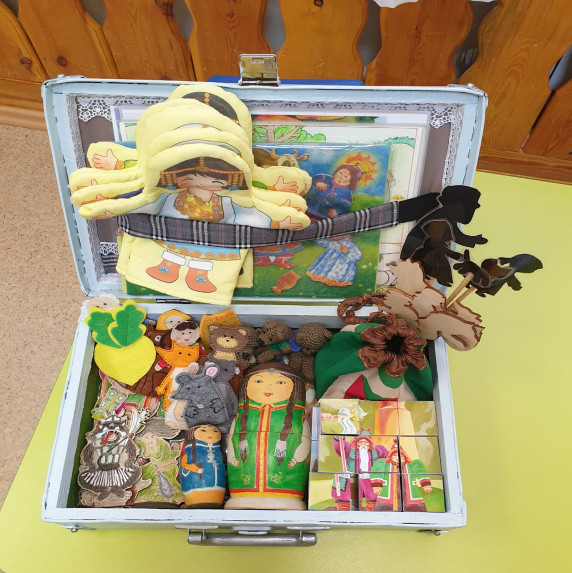 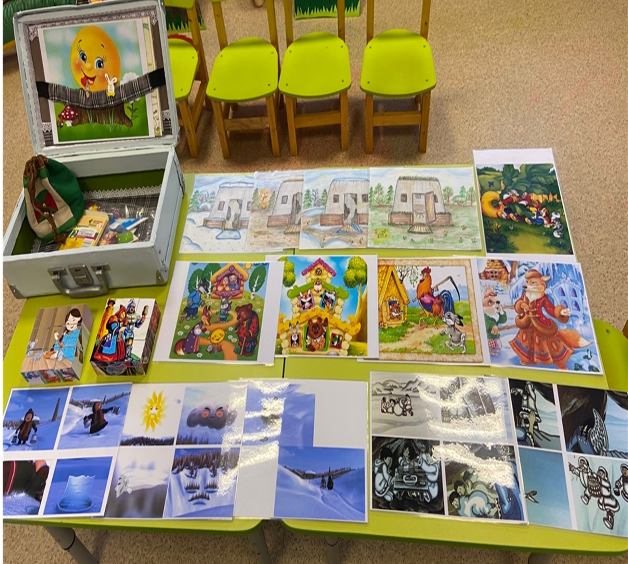 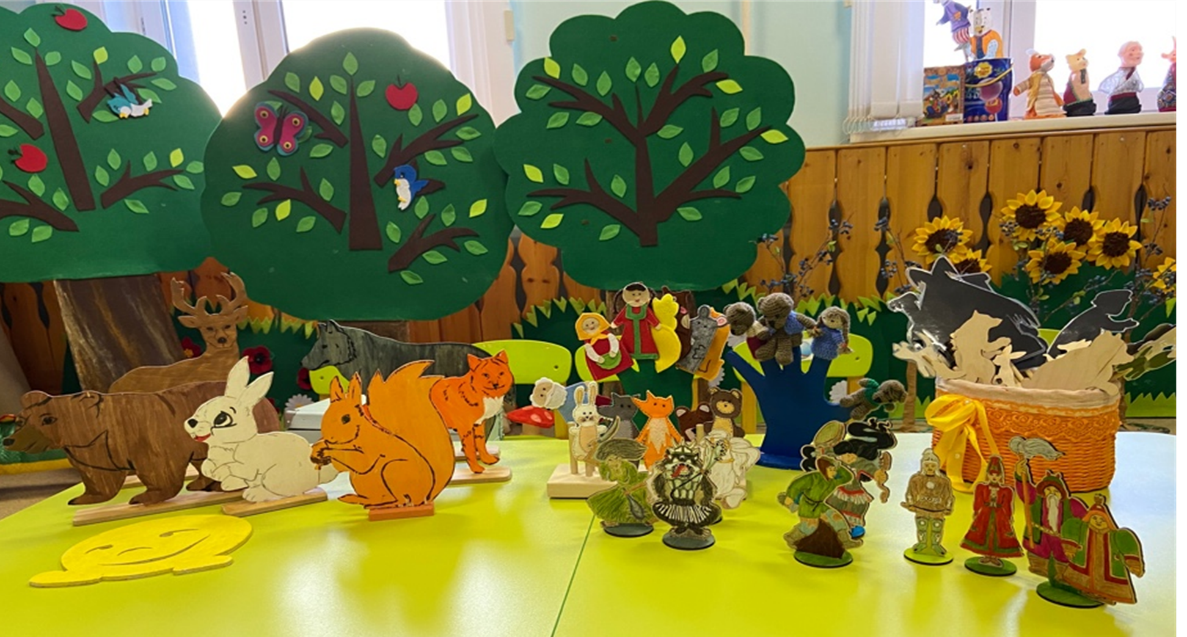 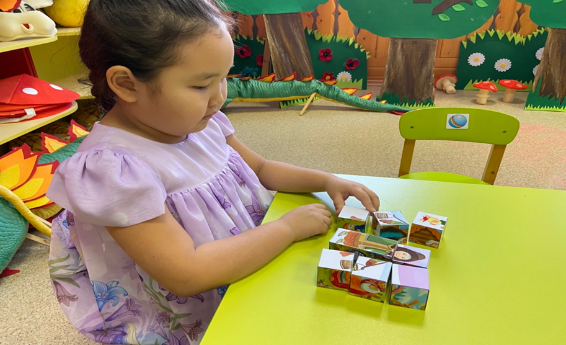 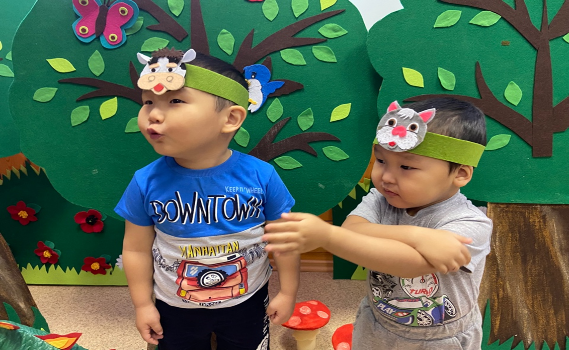 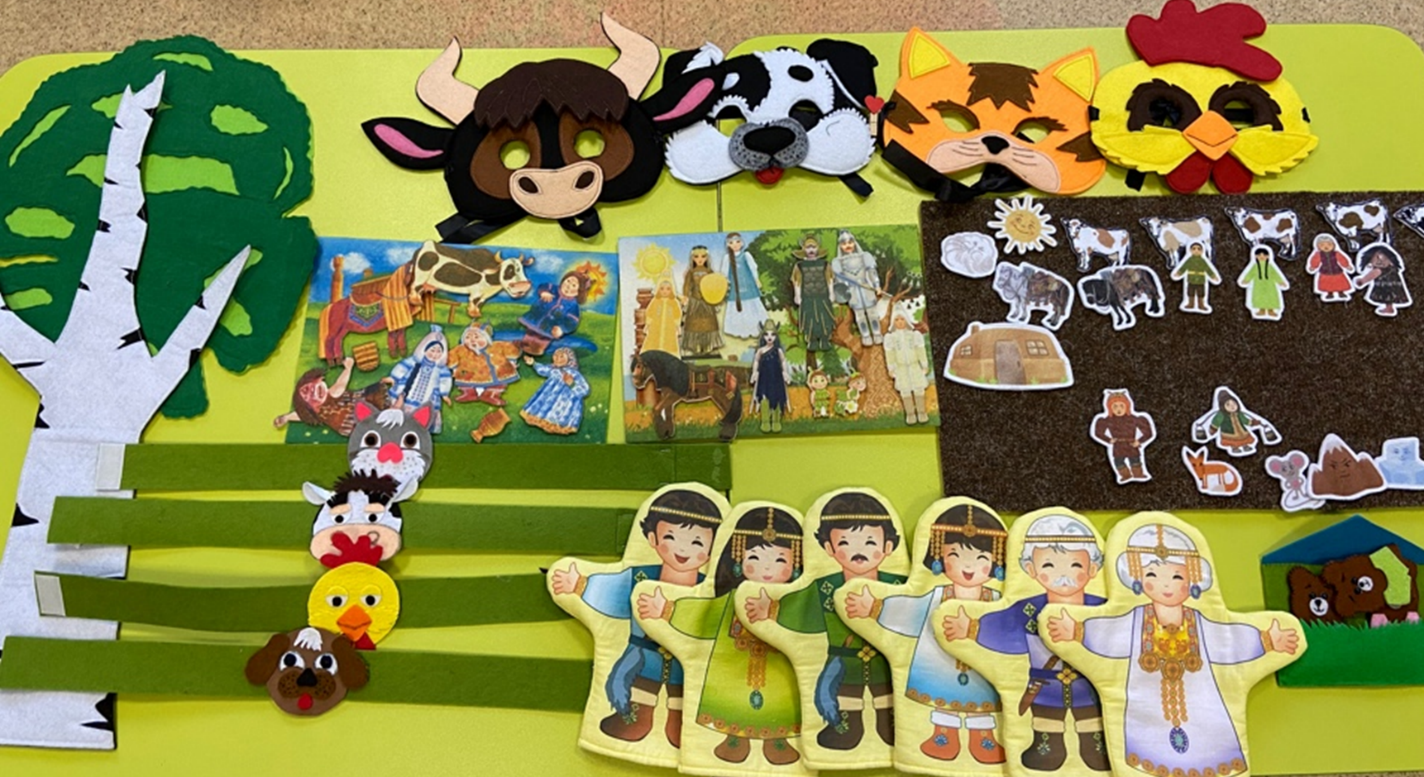 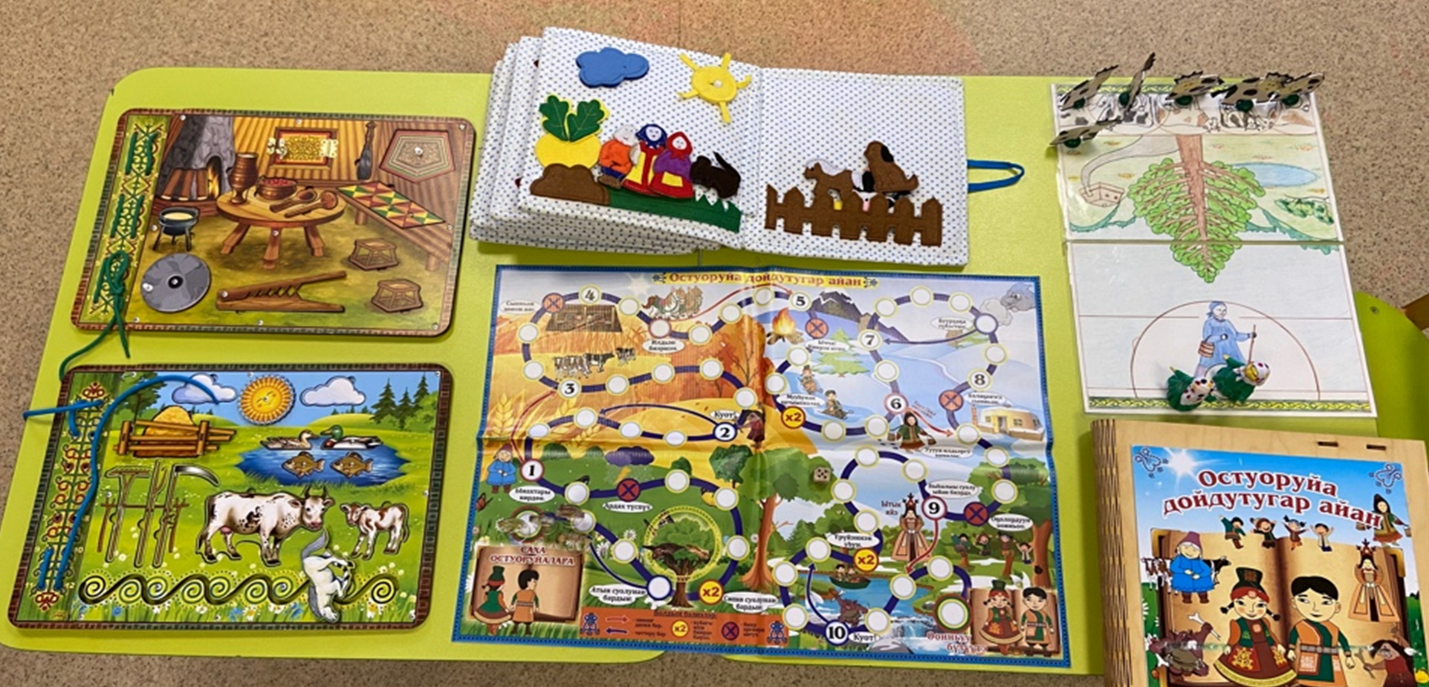 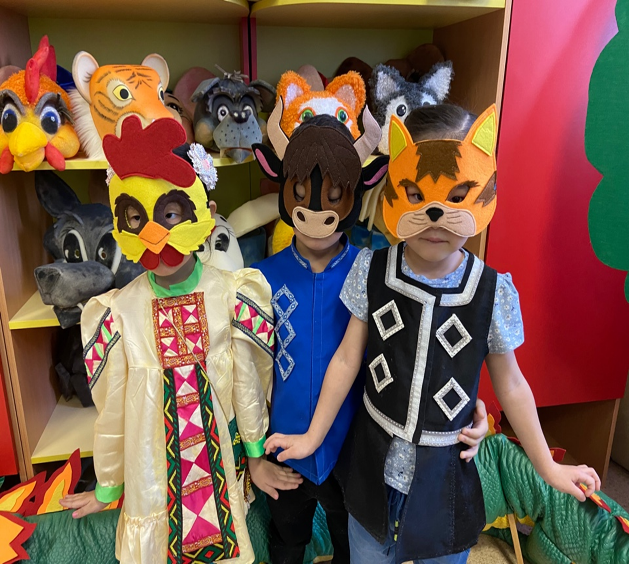 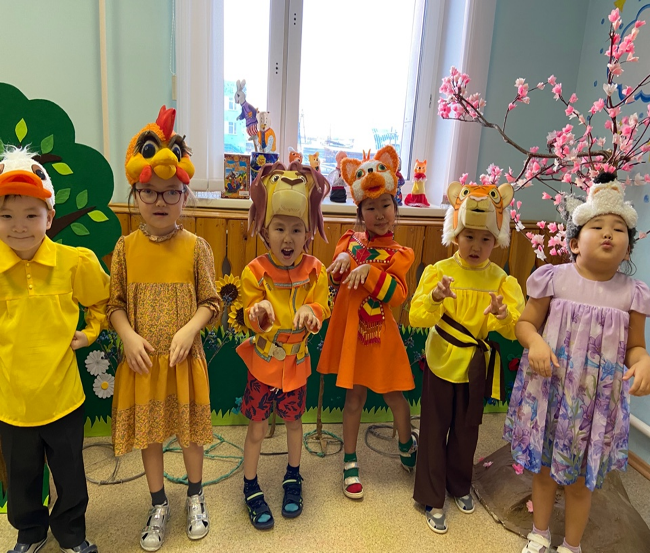 